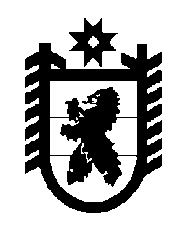 Российская Федерация Республика Карелия    УКАЗГЛАВЫ РЕСПУБЛИКИ КАРЕЛИЯО награждении государственными наградами Республики КарелияЗа многолетний добросовестный труд в системе здравоохранения              и большой вклад в профилактику и охрану здоровья населения республики присвоить почетное звание«ЗАСЛУЖЕННЫЙ РАБОТНИК ЗДРАВООХРАНЕНИЯ РЕСПУБЛИКИ КАРЕЛИЯ»ХИДИШЯНУ Ерванду Арутюновичу – члену Правительства Республики Карелия – Министру здравоохранения Республики Карелия.За многолетний добросовестный труд, высокий профессионализм            и большой вклад в развитие горнодобывающей промышленности республики присвоить почетное звание«ЗАСЛУЖЕННЫЙ РАБОТНИК НАРОДНОГО ХОЗЯЙСТВА РЕСПУБЛИКИ КАРЕЛИЯ»МАХТУ Виктору Рудольфовичу – электрослесарю по обслуживанию            и ремонту оборудования акционерного общества «Карельский окатыш», Костомукшский городской округ.За многолетнюю добросовестную службу и плодотворную деятельность по предупреждению и тушению пожаров присвоить почетное звание«ЗАСЛУЖЕННЫЙ РАБОТНИК ПОЖАРНОЙ ОХРАНЫ РЕСПУБЛИКИ КАРЕЛИЯ»ЛЕВЧУНУ Николаю Андреевичу, Петрозаводский городской округ.За многолетний добросовестный труд, высокий профессионализм            и большой вклад в укрепление финансовой системы республики присвоить почетное звание «ЗАСЛУЖЕННЫЙ ФИНАНСИСТ РЕСПУБЛИКИ КАРЕЛИЯ»ЛОГИНОВОЙ Елене Владимировне – заместителю главы администрации Петрозаводского городского округа – председателю комитета финансов.За заслуги перед республикой и многолетний добросовестный труд наградить ПОЧЕТНОЙ ГРАМОТОЙ РЕСПУБЛИКИ КАРЕЛИЯ:ГАНИЕВА Рафаэля Фаритовича – энергетика участка энергоснабжения акционерного общества «Карельский окатыш», Костомукшский городской округ,ДУДАЛЯ Якова Анатольевича – артиста балета бюджетного учреждения «Национальный ансамбль песни и танца Карелии «Кантеле»,КУШНЕРОВУ Наталью Николаевну – заместителя главы администрации Питкярантского муниципального района по экономике и финансам,ЛУПЕНКО Николая Васильевича – энергетика участка подготовки ремонтов акционерного общества «Карельский окатыш», Костомукшский городской округ,МИТРОФАНОВА Андрея Рафаиловича – сливщика-разливщика участка складирования нефтепродуктов акционерного общества «Карельский окатыш», Костомукшский городской округ,РЫЖОВУ Надежду Геннадьевну – консультанта Администрации Главы Республики Карелия,ПРЯХИНА Артура Борисовича – руководителя Управления Федеральной антимонопольной службы по Республике Карелия,ТОЙККА Татьяну Николаевну – артиста балета бюджетного учреждения «Национальный ансамбль песни и танца Карелии «Кантеле».          Глава Республики  Карелия                                                               А.П. Худилайненг. Петрозаводск15 ноября 2016 года№ 143